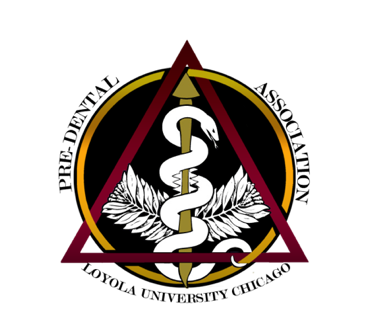 Loyola University Chicago: Pre-Dental AssociationIntent to Run: Due Friday, February 24, 2017 at 5:00pmName: Year: Major/Minor: Hometown: Current GPA:I am running for…(Choose one or more: Secretary, Treasurer, Director of External Communications, Director of Marketing, and Director of Membership)1. Why are you interested in running for an Executive Board position? If you are running for a particular position, why do you feel that position fits you best? 2. Other than the Pre-Dental Association, what other associations or organizations do you belong to? What are some of your extracurricular activities? 3. Do you have any ideas for association events or meetings? Election Day: Monday, February 27, 2017 at 6:00pmPlease, prepare a short (3-5min) speech including a brief introduction, your activities and interests, and reasons why you should be a board member. Feel free to add meeting or event proposals and any other information. Finally, specify which position you would feel would fit you best. Thanks for running! Best of Luck! 